GRAND YORK RITE BODIES OF MINNESOTA	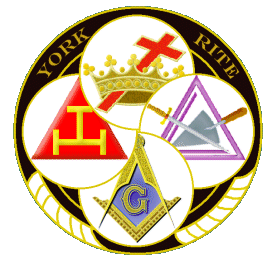 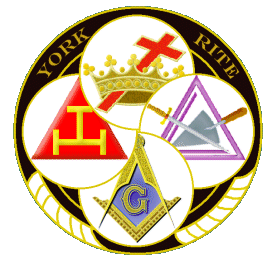 FORMAT FOR PROPOSED LEGISLATIVE CHANGESProposed resolutions must be received by the GrandSecretary/Recorder by April 15 to be included in theAdvanced Proceedings and for distribution to the Jurisprudence Committee and Constituent Bodies.	DATE: 4/9/2023York Rite Code to be changed:  ( X )  Chapter/ (  )  Council/ (  )  CommanderyPORTION to be changed:  ( X )  Constitution/ (  )  Bylaws/ (  ) RegulationsARTICLE NUMBER:	V		ARTICLE NAME:  Of Its OfficersSECTION NUMBER:	6		SECTION NAME (if any):PARAGRAPH LETTER:			PARAGRAPH NAME (if any):SUB-PARAGRAPH NUMBER:SUB-SUB-PARAGRAPH NUMBER:REGULATION NUMBER: (Sections 9 – 13 will require additional pages which should be typed and attached to this cover sheet.)CURRENT WORDING OF SECTION TO BE CHANGED:  The titles by which the officers and past officers of this Grand Chapter shall be addressed are as follows: Grand High Priest and all Past Grand High Priests - "Most Excellent;" Grand King, Past Grand Kings, Grand Scribe, Past Grand Scribes, Grand Treasurers, Past Grand Treasurers, Grand Secretary and Past Grand Secretaries - "Right Excellent,"
and all other officers - "Excellent."CURRENT WORDING WITH DELETIONS (Line out deletions):The titles by which the officers and past officers of this Grand Chapter shall be addressed are as follows: Grand High Priest and all Past Grand High Priests - "Most Excellent;" Grand King, Past Grand Kings, Grand Scribe, Past Grand Scribes, Grand Treasurers, Past Grand Treasurers, Grand Secretary and Past Grand Secretaries - "Right Excellent,"
and all other officers - "Excellent."CURRENT WORDING WITH ADDITIONS (Underline additions):The titles by which the officers and past officers of this Grand Chapter shall be addressed are as follows: Grand High Priest and all Past Grand High Priests - "Most Excellent;" Grand King, Past Grand Kings, Grand Scribe, Past Grand Scribes, Grand Treasurers, Past Grand Treasurers, Grand Secretary and Past Grand Secretaries - "Right Excellent,"
and all other officers - "Excellent". All Past Officers not currently in Grand Office shall be addressed as “Companion”.ENTIRE PARAGRAPH AS INTENDED TO READ IN THE CODE OF LAWS:(Not necessary if entire paragraph is new and has been stated in 11above.)The titles by which the officers of this Grand Chapter shall be addressed are as follows: Grand High Priest - "Most Excellent;" Grand King, Grand Scribe, Grand Treasurer, Grand Secretary - "Right Excellent," and all other officers - "Excellent." All Past Officers not currently in Grand Office shall be addressed as “Companion”.RATIONALE (Why the author thinks the proposed change is needed):  Return to the practice of all Companions being equal, while officers are temporarily elevated by their peers and return to their peers when completing their term of office. Remove Honorifics from all but current officers. Past officers can still be addressed by Companion John Smith, PGHP.PROPOSERS - PRINTED NAMES, SIGNATURE, OFFICE and CHAPTER/COUNCIL/COMMANDERY NUMBERS of submitting members.  (NOTE: Must be signed by no less than three members of the Grand York Rite or by the High Priest, Illustrious Master, or Commander; or Grand Officer and attested under Seal.)__R. Sean Gardiner__________  __________________  ________PGHP_______  __________________  ____		Printed Name		Signature				Office			Body		        No.__________________________  __________________  ____________________  __________________  ____		Printed Name		Signature				Office			Body		        No.__________________________  __________________  ____________________  __________________  ____		Printed Name		Signature				Office			Body		        No.